Control Line Committee Report 2020  From:  Paul Gibeault, Control Line Committee ChairmanCommittee Members:Bruce Duncan, Henry Hajdik, Jon From, Len Bourel, Chris Hubbard, Dave Loveday, Brad LaPointe, Robert Lamoureux, Richard Gareau, Len Bourel, Larry Maltman, Paul Gittel.** Note: The C/L Committee was greatly saddened by the loss of Chris Brownhill earlier this year due to cancer.Action items for the Board of Directors are summarized at the end of this report. General OutlookControl Line still remains vibrant in many regions of Canada. Not exclusive: B.C., Alberta, NWT, Saskatchewan, Manitoba, Ontario / Ottawa and Quebec. I’m given to understand a new C/L group in Winnipeg has formed and will be more active in 2021. There has certainly been more than enough material for me to easily supply our MAAC Mag Editor with six on time MAAC Mag C/L Committee columns. Several of them centered upon IC engine repair and restoration.  In addition, I also sent in one standalone engine article. Some articles that couldn’t be fit in the MAAC Mag are listed on the C/L Committee webpage under the documents section.Covid-19 did of course drastically impact both local and international competitions. So, while there was not much contest activity this season at all, there was still socially distanced flying and lots of project models are currently being built in basement workshops all over.Although control line equipment is becoming more scarce at our local hobby shops there is an abundance of readily available laser cut kits, ARFs, engines, hardware, lines and handles from a myriad of Internet sources. There is even a new C/L hobby shop that has opened up in Lacombe, AB named the Balsa Dust Factory. Proprietor Jon From would be happy to help you with all your C/L needs. Jon claims that some of his C/L kit distributors are having trouble keeping up with the current high demand!  That stands to reason as when we can’t fly we build!There were no recommendations arising from the minutes of the 2020 Annual Zone Meetings that required our Control Line Committees’ attention.2020 F2 WORLD CHAMPIONSHIPSThe F2 World C/L Championships & World Cup in Wloclawek Poland were postponed to August 2021 due to the Covid-19 pandemic. Canadian Team participation will depend highly on members getting the Covid-19 vaccines in time and if international flight schedules will be restored by then. Your C/L Chairman has been offered and has accepted a position on the International FAI F2 (Control Line) subcommittee.  I have also been placed on Canada’s List of FAI Technical Experts in the discipline of F2 (Control Line Models).  I believe holding these positions will allow me to be a pipeline of current information coming out of Europe.Future Activities, Plans and GoalsContinue to enhance communication & participation in all facets of C/L flying.Continue to enhance and grow international communication and participation with other countries.Strengthen and maintain ties with Control Line groups across the country.Increase the current level of C/L Committee Members, especially from other zones.Oversee the FAI F2D Combat Team Trials for the 2022 F2 World Championships.Board Action Items:The Control Line Committee unanimously filed a letter to the MAAC President, MAAC Executive and Board of Directors indicating our position against the move to risk our affiliation between MAAC and the Aero Club of Canada. Sadly, I did not even get so much as a courtesy reply saying this communique was received. The Control Line Committee Chairman therefore requests the President (or his delegate) and Board of Directors to acknowledge the receiving of all correspondence sent from their Standing Committee Chairmen.   I believe having generic R/C models on our C/L & C/L Aerobatics web pages is indeed disingenuous & misleading. I have asked our President to change the C/L Committee header photo from an R/C model to that featuring Real Control Line models & Real C/L modelers.  Again I have still received no reply from our President.  I would be pleased to again stand as Control Line Committee Chairman for 2021.Respectfully submitted, Paul Gibeault, MAAC 8478LCD - Control Line Committee Chairman. Below is the previously submitted photo that I wish to be placed on the header of the MAAC Control Line Committee web page. I have others on file if more are required.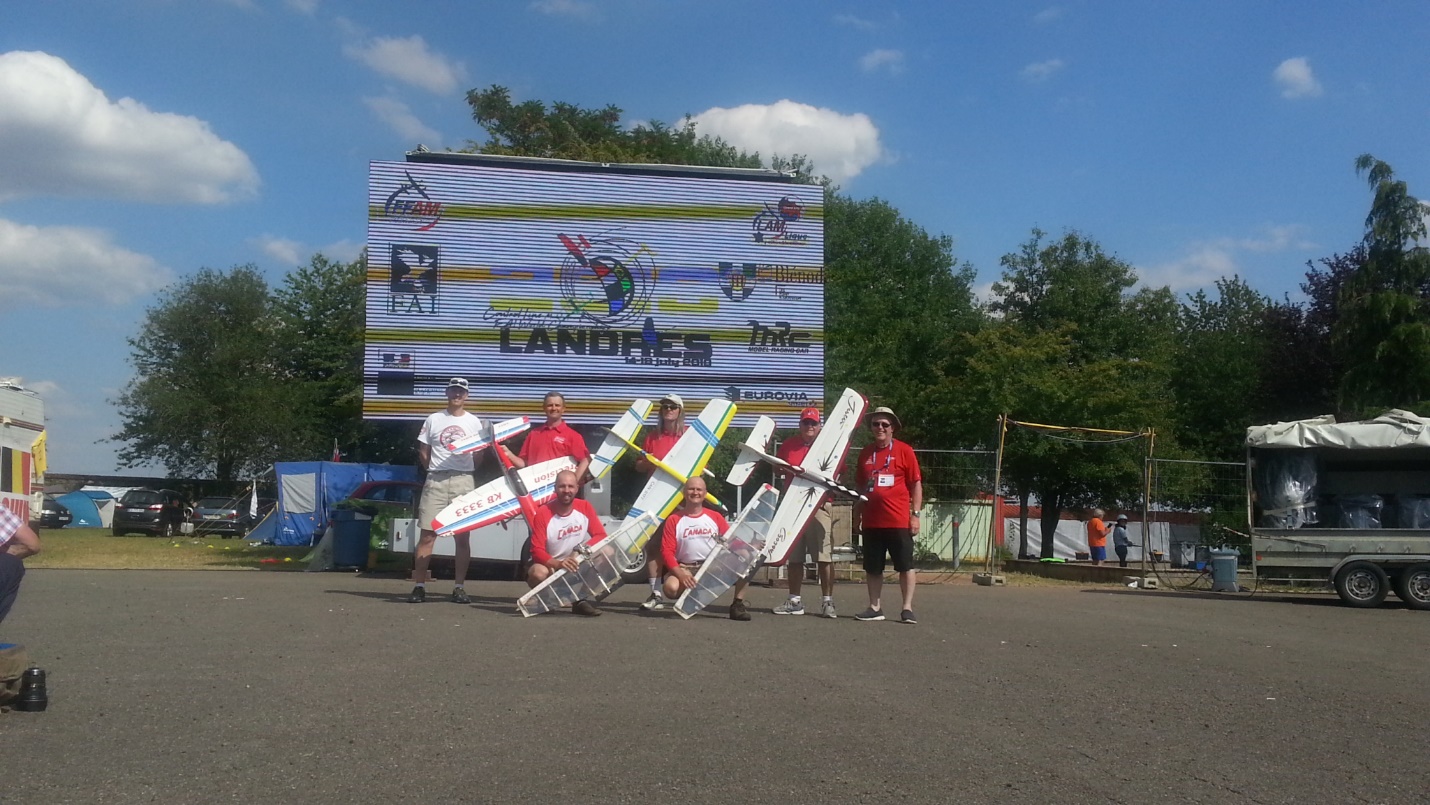 